UNIVERSAL POSTAL UNION LETTER WRITING COMPETITION 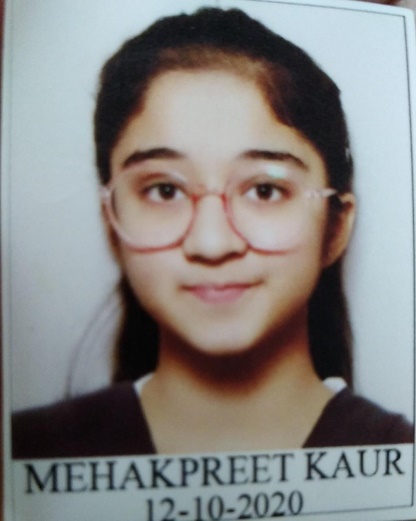 The Department of Posts conducted an international letter-writing competition for school students. Mehakpreet Kaur, a student of class IX of Shivalik Public School, Mohali won laurels for the school as she bagged the consolation cash prize worth Rs. 1000 for her excellent performance. Her efforts were appreciated by the school Principal Mrs. Anupkiran Kaur. 